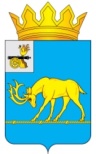 МУНИЦИПАЛЬНОЕ ОБРАЗОВАНИЕ «ТЕМКИНСКИЙ РАЙОН» СМОЛЕНСКОЙ ОБЛАСТИТЕМКИНСКИЙ РАЙОННЫЙ СОВЕТ ДЕПУТАТОВР Е Ш Е Н И Еот 22 апреля 2022 года                                                                                             № 39 Об утверждении ключевых показателей и их целевых значений муниципального жилищного         контроля, осуществляемого          на территории муниципального образования «Темкинский район» Смоленской областиВ   соответствии  с  пунктом 5 статьи 30 Федерального закона                               от 31.07.2020  № 248-ФЗ  «О государственном контроле (надзоре) и муниципальном контроле в Российской Федерации», Уставом муниципального образования «Темкинский район» Смоленской области (новая редакция)                         (с изменениями), решением постоянной комиссии по социальной политике,  Темкинский районный Совет депутатов р е ш и л:1.  Утвердить прилагаемые ключевые показатели  и их целевые значения муниципального жилищного контроля, осуществляемого на территории муниципального образования «Темкинский район» Смоленской области.2. Настоящее решение вступает в силу со дня обнародования, подлежит размещению на официальном сайте в информационно - телекоммуникационной сети «Интернет» и применяется  к правоотношениям, возникшим                                    с 1 января 2022 года.3.  Контроль за исполнением настоящего решения возложить на постоянную  комиссию по социальной политике (председатель В.А. Харичкина) Утверждены                                                решением   Темкинского районного Совета депутатов от 22.04.2022  № 39Ключевые показатели и их целевые значения муниципального жилищного контроля, осуществляемого  на территории муниципального образования «Темкинский район» Смоленской областиГлава муниципального образования «Темкинский район»   Смоленской     областиПредседатель    Темкинского         районного      Совета     депутатовС.А. ГуляевЛ.Ю. Терёхина№ п\п                    Наименование ключевого показателяЦелевое значение ключевого показателя1.Доля устраненных нарушений обязательных требований  от числа выявленных нарушений  обязательных требований 50%2.Доля выполнения плана, проведение плановых контрольных мероприятий  на очередной календарный год100%3.Доля обоснованных жалоб  на действие (бездействие) контрольного органа  и (или) его должностных лиц при проведении контрольных мероприятий от общего количества поступивших жалоб04.Доля решений, принятых по результатам контрольных мероприятий, отмененных контрольным органом и (или) судом, от общего количества решений0